 Resource 11 – Analysis grid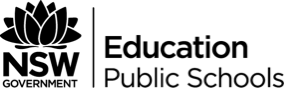 Metanarrative: Ideological conflictFind references from the text that demonstrate how Churchill presents the conflict in Ideology between Communism and Capitalism.How do these examples create a speculative narrative to show Churchill’s fear of what might become of the world?Metanarrative: religionFind references from the text to show how Churchill attempts to unite both countries based upon the similarities in cultural and religious backgrounds.How do these examples show how Churchill’s vision for the future is based upon the traditions of the past?Find two examples from the text that demonstrate Ethos, Pathos & LogosReference from TextLanguage / Rhetorical DeviceEffectReference from TextLanguage / Rhetorical DeviceEffectTermExample 1Example 2EthosPathosLogos